نموذج خطة بحثتكتب خطة البحث بالأسلوب العلمي والمنهجي المتفق عليه بالقسم العلمي مع مراعاة الآتي:-ترقیم صفحات الخطُة.  توثیق المعلومات بهوامش خطة البحث، وألا تترك مُجهلة. المسافة بين الأسطر مسافة واحدة.يلتزم الطالب بأنواع وأحجام الخطوط التالية: نوع خط الكتابة:للغة العربیة. simplified Arabic -للغات الأجنبیة. Times New Roman -حجم خط الكتابة: للعناوین الرئیسیة التي تُكتب في منتصف الصفحة. Bold Size 16 -للعناوین تحت الرئیسیة. Bold Size 14  Size 14  لخط المتن. Size 12  لخط الهامش. - يتم توقيع السادة المشرفون علي غلاف الخطةمع خالص أمنياتي بالتوفيق،،                                            وكيل الكلية لشئون الدراسات العليا والبحوث                                                أ.د/ أحمد محمد فتحي البغداديProf.Dr.:Ahmed  Mohamed Fathy  El.Boghdady التالي صورة من غلاف خطة البحث                                                                
            كلية التربية النوعية 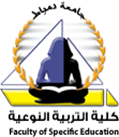 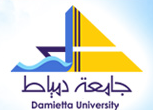        قسم كذا كذا كذافاعلية برنامج إرشادي لتعديل معارف ومهارات واتجاهات الفتيات المقبلات علي الزواج نحو العادات السائدة عند تأثيث مسكن الزوجية في المجتمع الدمياطيEffectiveness of Extension Educational Program to Modify Knowledge, Skills and Attitude Among Female youth Getting Married Towards Common Habits Concerning Home Furnishing in Damietta Community خُطة بحث مقدمة من سسسسسسسسسسسمعيد أو مدرس مساعد بقسم كذاكلية التربية النوعية – جامعة دمياطضمن متطلبات التسجيل لدرجة دكتوراه الفلسفة في التربية النوعية/الاقتصاد المنزلي تخصص إدارة المنزل أو التغذية وعلوم الأطعمة أو النسيج والملابسضمن متطلبات التسجيل لدرجة دكتوراه الفلسفة في التربية النوعية/التربية الفنية تخصص الرسم والتصوير أو التصميم والزخرفة أو النحت والخزف أو الأشغال الفنية والشعبيةضمن متطلبات التسجيل لدرجة دكتوراه الفلسفة في التربية النوعية/الإعلام التربوي تخصص الصحافة المدرسية أو الإذاعة والتليفزيون التعليمي أو المسرح التربويضمن متطلبات التسجيل لدرجة دكتوراه الفلسفة في التربية النوعية/اعداد معلم الحاسب الآلي تخصص استخدامات الحاسب الآلي في التعليم أو استخدام التقنيات في مجال المكتباتضمن متطلبات التسجيل لدرجة دكتوراه الفلسفة في التربية النوعية/ العلوم التربوية والنفسية تخصص المناهج وطرق التدريس الاقتصاد المنزلي أو اعداد معلم الحاسب الآلي أو التربية الفنية أو الإعلام التربوي أو التربية الموسيقية  ضمن متطلبات التسجيل لدرجة دكتوراه الفلسفة في التربية النوعية/التربية الموسيقية تخصص النظريات والتأليف الموسيقي أو الموسيقي العربية أو الصولفيج والإيقاع الحركي أو الأداءتحت إشــراف    أ.د/ سسسسسس                                             أ.د/ سسسسسسسسسسسس       أستاذ بقسم كذا                                                                  الأستاذ بقسم كذا        جامعة دمياط2017جامعة دمياط